Marca da bollo Euro 16,00ALLEGATO DOFFERTA ECONOMICAOggetto:	ASTA PUBBLICA PER L’ALIENAZIONE DI AREA DI PROPRIETA’ COMUNALE PER LA REALIZZAZIONE DI UNA RESIDENZA SOCIO ASSISTENZIALE PER ANZIANI.Il/la sottoscritt 									                                                                                                                                          nat 			a					 il 	residente a 						                                                                                            Prov. 		Via 			n.		 CF/Partita IVA 				indirizzo e-mail  			                                                    cell. 					fax  		in qualità di persona fisica e in proprio nome, per conto e nell’interesse proprio;in	qualità	di	Rappresentante	Legale	della	Società	–	Impresa	–	altroin qualità di soggetto delegato con procura;offre per l’acquisto dell’immobile di via ……………………………… lotto……………………euro (in cifre)  	(in lettere)  	 assoggettandosi a tutte le condizioni fissate dal bando medesimo.data	firma (leggibile per esteso)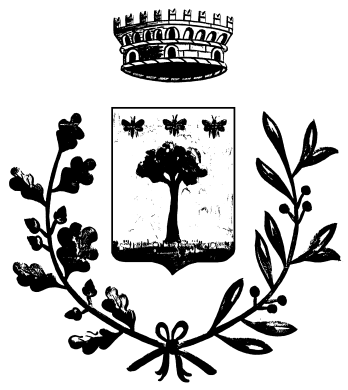 Comune di CASIRATE d’ADDAProvincia di Bergamo